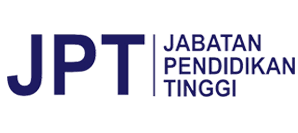 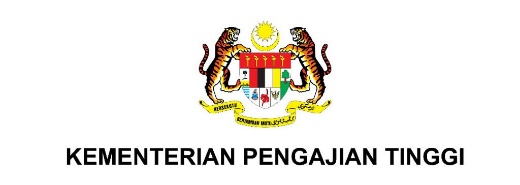 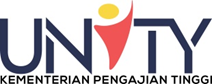 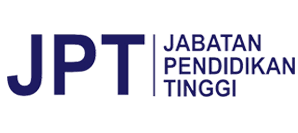 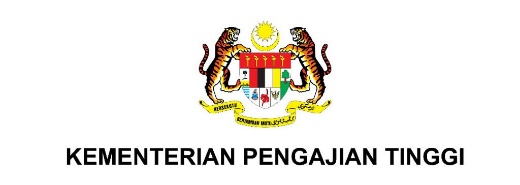 BORANG PERMOHONAN PROJEK IPT FOR SOCIETY@KELUARGA MALAYSIA (UNiTY)JABATAN PENDIDIKAN TINGGIKEMENTERIAN PENGAJIAN TINGGIApakah bidang tumpuan projek anda.Sila tandakan ( / ) pada kotak yang telah disediakan dan boleh tanda lebih daripada satu (1).Sila tandakan ( / ) pada kotak yang telah disediakan dan boleh tanda lebih daripada satu (1)*Sila gunakan lampiran tambahan (jika perlu)*Sila lampirkan surat persetujuan komuniti.*Sila gunakan lampiran tambahan jika perluContoh:- SEBARANG PERTANYAAN/MAKLUMAT TAMBAHAN BOLEH DIAJUKAN KEPADA:SEKRETARIAT IPT FOR SOCIETY@KELUARGA MALAYSIA (UNiTY)PUSAT TRANSFORMASI KOMUNITI UNIVERSITI (UCTC)UNIVERSITI PUTRA MALAYSIA43400 SERDANG, SELANGORTel: 03-9769 1805/ 1809b.pBAHAGIAN KOLABORASI INDUSTRI DAN MASYARAKAT (BKIM)JABATAN PENDIDIKAN TINGGIKEMENTERIAN PENGAJIAN TINGGITel: 03-8870 6461Fax: 03-8870 6845SENARAI SEMAKBORANG PERMOHONAN DANAIPT FOR SOCIETY@KELUARGA MALAYSIA (UNiTY)SENARAI SEMAKBORANG PERMOHONAN DANAIPT FOR SOCIETY@KELUARGA MALAYSIA (UNiTY)SENARAI SEMAKBORANG PERMOHONAN DANAIPT FOR SOCIETY@KELUARGA MALAYSIA (UNiTY)SENARAI SEMAKBORANG PERMOHONAN DANAIPT FOR SOCIETY@KELUARGA MALAYSIA (UNiTY)SENARAI SEMAKBORANG PERMOHONAN DANAIPT FOR SOCIETY@KELUARGA MALAYSIA (UNiTY)SENARAI SEMAKBORANG PERMOHONAN DANAIPT FOR SOCIETY@KELUARGA MALAYSIA (UNiTY)SENARAI SEMAKBORANG PERMOHONAN DANAIPT FOR SOCIETY@KELUARGA MALAYSIA (UNiTY)SENARAI SEMAKBORANG PERMOHONAN DANAIPT FOR SOCIETY@KELUARGA MALAYSIA (UNiTY)SENARAI SEMAKBORANG PERMOHONAN DANAIPT FOR SOCIETY@KELUARGA MALAYSIA (UNiTY)SENARAI SEMAKBORANG PERMOHONAN DANAIPT FOR SOCIETY@KELUARGA MALAYSIA (UNiTY)SENARAI SEMAKBORANG PERMOHONAN DANAIPT FOR SOCIETY@KELUARGA MALAYSIA (UNiTY)SENARAI SEMAKBORANG PERMOHONAN DANAIPT FOR SOCIETY@KELUARGA MALAYSIA (UNiTY)SENARAI SEMAKBORANG PERMOHONAN DANAIPT FOR SOCIETY@KELUARGA MALAYSIA (UNiTY)SENARAI SEMAKBORANG PERMOHONAN DANAIPT FOR SOCIETY@KELUARGA MALAYSIA (UNiTY)SENARAI SEMAKBORANG PERMOHONAN DANAIPT FOR SOCIETY@KELUARGA MALAYSIA (UNiTY)SENARAI SEMAKBORANG PERMOHONAN DANAIPT FOR SOCIETY@KELUARGA MALAYSIA (UNiTY)SENARAI SEMAKBORANG PERMOHONAN DANAIPT FOR SOCIETY@KELUARGA MALAYSIA (UNiTY)SENARAI SEMAKBORANG PERMOHONAN DANAIPT FOR SOCIETY@KELUARGA MALAYSIA (UNiTY)SENARAI SEMAKBORANG PERMOHONAN DANAIPT FOR SOCIETY@KELUARGA MALAYSIA (UNiTY)SENARAI SEMAKBORANG PERMOHONAN DANAIPT FOR SOCIETY@KELUARGA MALAYSIA (UNiTY)SENARAI SEMAKBORANG PERMOHONAN DANAIPT FOR SOCIETY@KELUARGA MALAYSIA (UNiTY)SENARAI SEMAKBORANG PERMOHONAN DANAIPT FOR SOCIETY@KELUARGA MALAYSIA (UNiTY)SENARAI SEMAKBORANG PERMOHONAN DANAIPT FOR SOCIETY@KELUARGA MALAYSIA (UNiTY)SENARAI SEMAKBORANG PERMOHONAN DANAIPT FOR SOCIETY@KELUARGA MALAYSIA (UNiTY)SENARAI SEMAKBORANG PERMOHONAN DANAIPT FOR SOCIETY@KELUARGA MALAYSIA (UNiTY)SENARAI SEMAKBORANG PERMOHONAN DANAIPT FOR SOCIETY@KELUARGA MALAYSIA (UNiTY)SENARAI SEMAKBORANG PERMOHONAN DANAIPT FOR SOCIETY@KELUARGA MALAYSIA (UNiTY)SENARAI SEMAKBORANG PERMOHONAN DANAIPT FOR SOCIETY@KELUARGA MALAYSIA (UNiTY)SENARAI SEMAKBORANG PERMOHONAN DANAIPT FOR SOCIETY@KELUARGA MALAYSIA (UNiTY)SENARAI SEMAKBORANG PERMOHONAN DANAIPT FOR SOCIETY@KELUARGA MALAYSIA (UNiTY)SENARAI SEMAKBORANG PERMOHONAN DANAIPT FOR SOCIETY@KELUARGA MALAYSIA (UNiTY)SENARAI SEMAKBORANG PERMOHONAN DANAIPT FOR SOCIETY@KELUARGA MALAYSIA (UNiTY)SENARAI SEMAKBORANG PERMOHONAN DANAIPT FOR SOCIETY@KELUARGA MALAYSIA (UNiTY)SENARAI SEMAKBORANG PERMOHONAN DANAIPT FOR SOCIETY@KELUARGA MALAYSIA (UNiTY)SENARAI SEMAKBORANG PERMOHONAN DANAIPT FOR SOCIETY@KELUARGA MALAYSIA (UNiTY)SENARAI SEMAKBORANG PERMOHONAN DANAIPT FOR SOCIETY@KELUARGA MALAYSIA (UNiTY)SENARAI SEMAKBORANG PERMOHONAN DANAIPT FOR SOCIETY@KELUARGA MALAYSIA (UNiTY)SENARAI SEMAKBORANG PERMOHONAN DANAIPT FOR SOCIETY@KELUARGA MALAYSIA (UNiTY)SENARAI SEMAKBORANG PERMOHONAN DANAIPT FOR SOCIETY@KELUARGA MALAYSIA (UNiTY)UNTUK KEGUNAAN URUS SETIA UNiTY
UNTUK KEGUNAAN URUS SETIA UNiTY
UNTUK KEGUNAAN URUS SETIA UNiTY
UNTUK KEGUNAAN URUS SETIA UNiTY
UNTUK KEGUNAAN URUS SETIA UNiTY
UNTUK KEGUNAAN URUS SETIA UNiTY
UNTUK KEGUNAAN URUS SETIA UNiTY
UNTUK KEGUNAAN URUS SETIA UNiTY
UNTUK KEGUNAAN URUS SETIA UNiTY
UNTUK KEGUNAAN URUS SETIA UNiTY
UNTUK KEGUNAAN URUS SETIA UNiTY
UNTUK KEGUNAAN URUS SETIA UNiTY
UNTUK KEGUNAAN URUS SETIA UNiTY
UNTUK KEGUNAAN URUS SETIA UNiTY
UNTUK KEGUNAAN URUS SETIA UNiTY
UNTUK KEGUNAAN URUS SETIA UNiTY
UNTUK KEGUNAAN URUS SETIA UNiTY
UNTUK KEGUNAAN URUS SETIA UNiTY
UNTUK KEGUNAAN URUS SETIA UNiTY
UNTUK KEGUNAAN URUS SETIA UNiTY
UNTUK KEGUNAAN URUS SETIA UNiTY
UNTUK KEGUNAAN URUS SETIA UNiTY
UNTUK KEGUNAAN URUS SETIA UNiTY
UNTUK KEGUNAAN URUS SETIA UNiTY
UNTUK KEGUNAAN URUS SETIA UNiTY
UNTUK KEGUNAAN URUS SETIA UNiTY
Dokumen lengkapDokumen lengkapDokumen tidak lengkap : Dokumen tidak lengkap : Dokumen tidak lengkap : (Tandatangan)(Tandatangan) Tarikh : MAKLUMAT PROJEKMAKLUMAT PROJEKMAKLUMAT PROJEKMAKLUMAT PROJEKMAKLUMAT PROJEKTAJUK PROJEK YANG DICADANGKAN:TAJUK PROJEK YANG DICADANGKAN:RINGKASAN EKSEKUTIF PROJEK DICADANGKAN:RINGKASAN EKSEKUTIF PROJEK DICADANGKAN:Latar belakang projekPembuktian permasalahan / keperluan komunitiObjektifKaedah pelaksanaanLatar belakang projekPembuktian permasalahan / keperluan komunitiObjektifKaedah pelaksanaanLatar belakang projekPembuktian permasalahan / keperluan komunitiObjektifKaedah pelaksanaanLOKASI PROGRAM:Alamat PenuhLOKASI PROGRAM:Alamat PenuhTEMPOH MASA PROGRAM (6-12 BULAN):Dari:HINGGA:BIDANG TUMPUAN MATLAMAT PEMBANGUNAN MAMPAN (SDG)1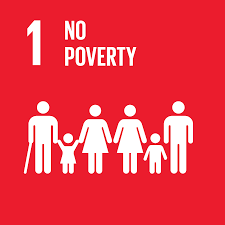 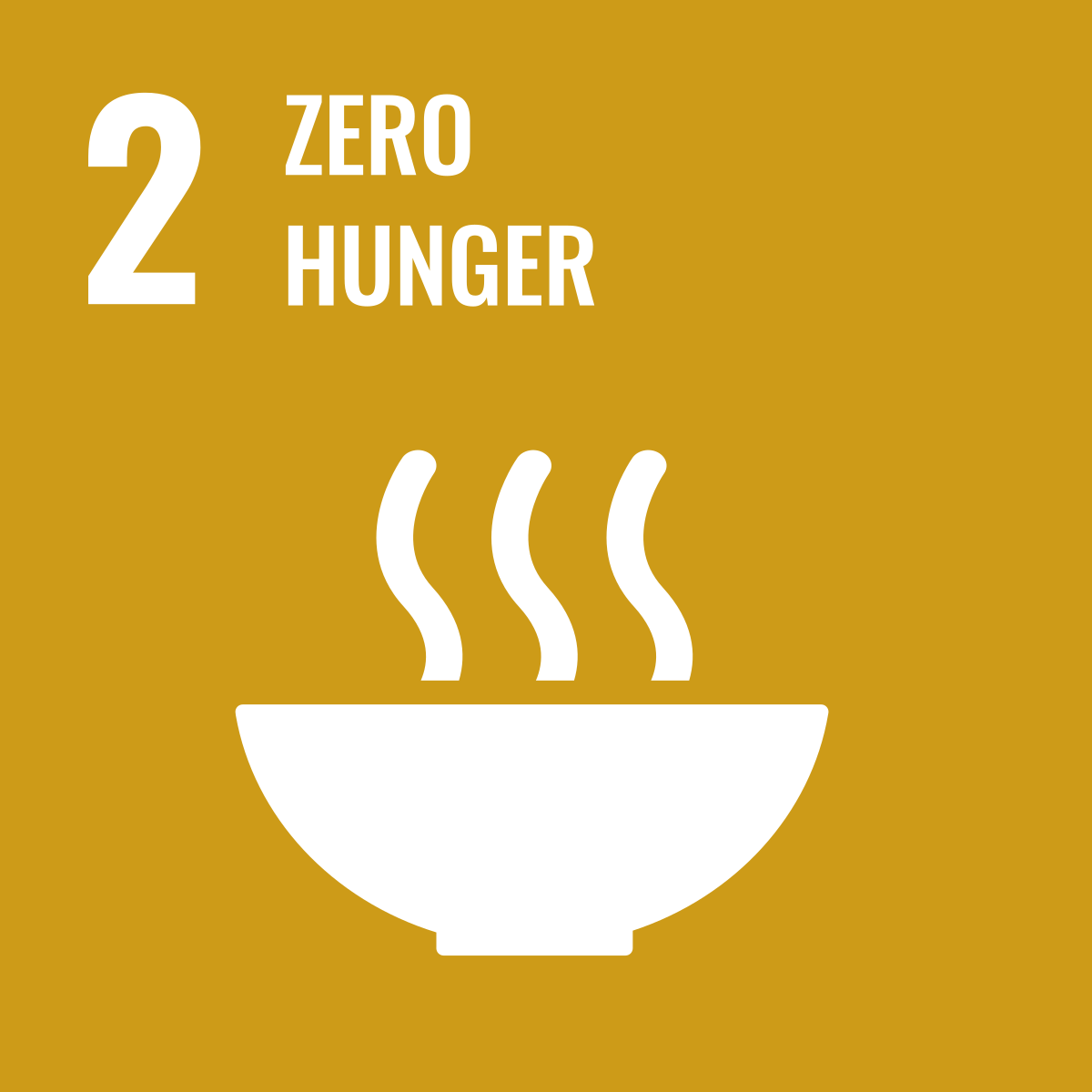 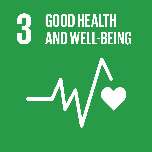 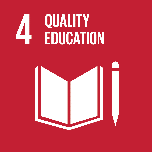 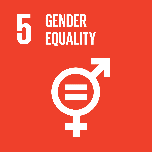 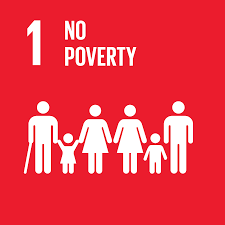 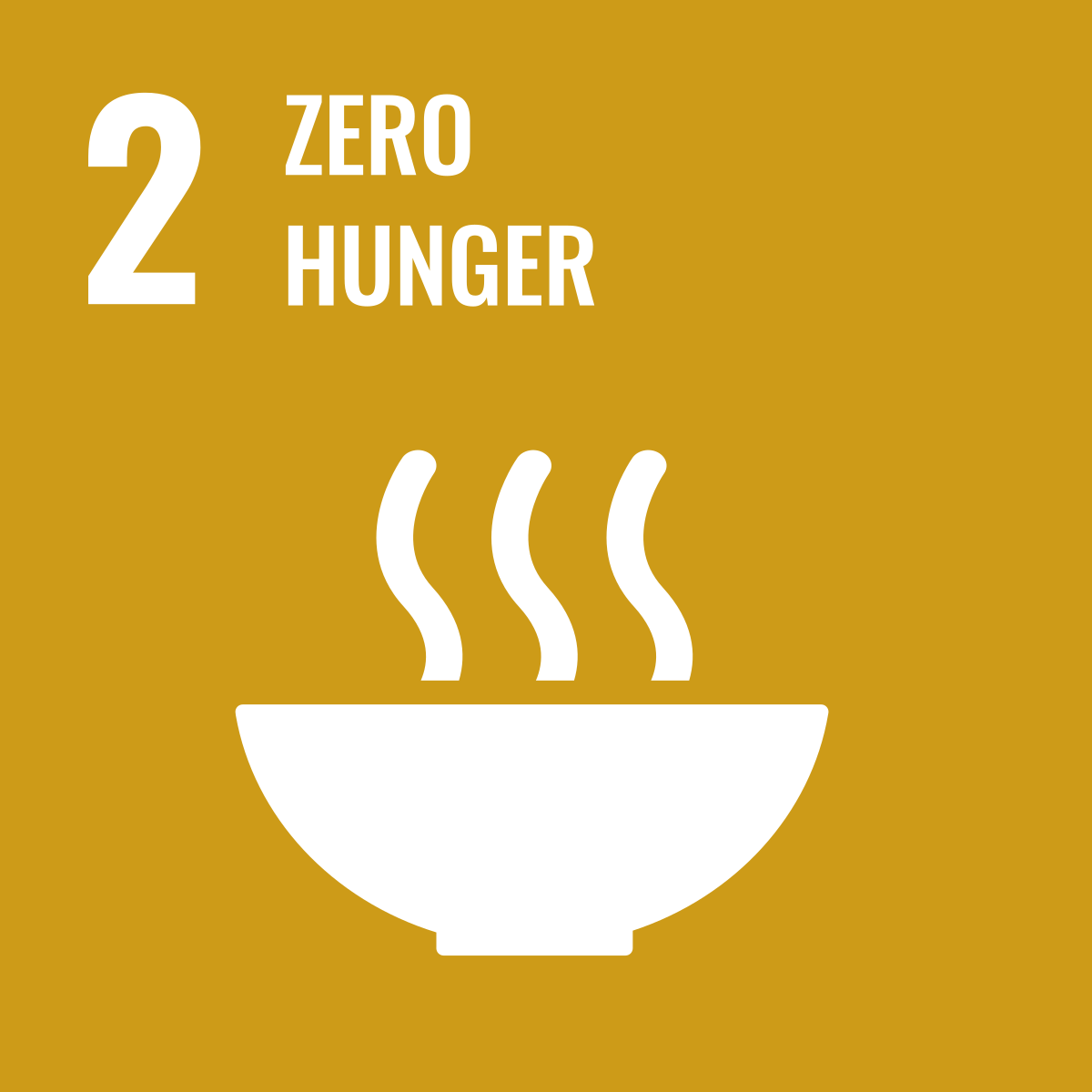 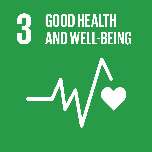 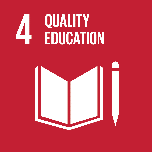 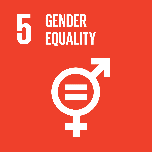 7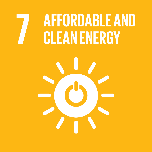 13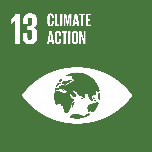 28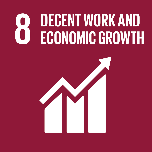 14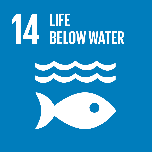 39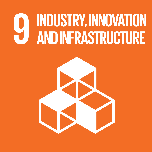 15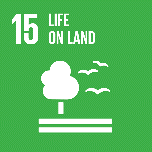 410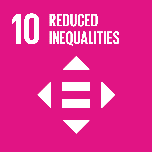 16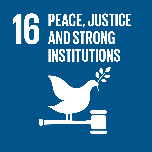 511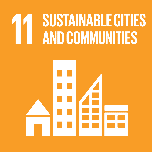 17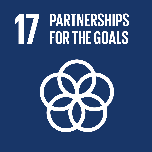 6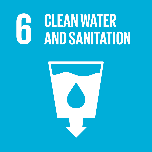 12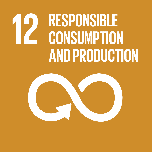 KRITERIA PROJEK UNITY1PROGRAM PEMINDAHAN ILMUProjek pemindahan ilmu bercirikan penyelidikan / inovasi / teknologi Program pemindahan ilmu 70% dan penyelidikan 30%2KEPAKARAN DAN TUJAHAN UNIVERSITIPelaksanaan projek UNiTY adalah berdasarkan kepakaran dan tujahan IPT3ELEMEN KELUARGA MALAYSIAMestilah mempunyai Elemen Keterangkuman, Kebersamaan dan KesyukuranPenglibatan Pelbagai Kaum Dalam Projek Komuniti (Komuniti/ Pelajar/Pakar)Hasil / Impak Projek (PSKA)4LOKASI KOMUNITI30 KM daripada kawasan IPT IPT dalam negeri masing-masingTiada berlaku tindihan komuniti/ jenis projek5DEFINISI KOMUNITIPenglibatan persatuan penduduk / kawasanPenglibatan minimum 10 orang daripada komuniti6TEMPOH PROJEKPelaksanaan projek 6-12 bulan7PERMASALAHAN KOMUNITIPermintaan / permohonan daripada komunitiPengesahan daripada wakil komuniti8PROJEK BERIMPAK TINGGI 9MEMPUNYAI SUMBANGAN INKIND / TUNAI DARIPADA PIHAK LUAR10MENCADANGKAN PROJEK NAIK TARAF ATAU PROJEK SEDIA ADA YANG BERJAYA11KAEDAH PELAKSANAAN ADALAH SECARA GERAN PADANAN12MEMPUNYAI PERANCANGAN & HALA TUJU UNTUK KELESTARIAN/ KEMAMPANAN PROJEK UNiTYBIDANG TUMPUAN UTAMABIDANG TUMPUAN UTAMABIDANG TUMPUAN UTAMABIDANG TUMPUAN UTAMABIDANG TUMPUAN UTAMABIDANG TUMPUAN UTAMA PERMOHONAN MENGIKUT KLUSTERSila tandakan ( / ) pada ruangan disediakan*Pilih satu (1) sahajaPENDIDIKANPEMBANGUNAN KEMAHIRAN KOMUNITI YANG RELEVANBIDANG TUMPUAN UTAMA PERMOHONAN MENGIKUT KLUSTERSila tandakan ( / ) pada ruangan disediakan*Pilih satu (1) sahajaEKONOMI KOMUNITIKESEJAHTERAAN SOSIALBIDANG TUMPUAN UTAMA PERMOHONAN MENGIKUT KLUSTERSila tandakan ( / ) pada ruangan disediakan*Pilih satu (1) sahajaKELESTARIAN DAN TEKNOLOGI HIJAUPERUBAHAN IKLIM DAN PERSEKITARANBIDANG TUMPUAN UTAMA PERMOHONAN MENGIKUT KLUSTERSila tandakan ( / ) pada ruangan disediakan*Pilih satu (1) sahajaTERANGKUMAN/INKLUSIFLAIN-LAIN Nyatakan:-MAKLUMAT KETUA PROJEKMAKLUMAT KETUA PROJEKMAKLUMAT KETUA PROJEKMAKLUMAT KETUA PROJEKNAMA KETUA PROJEKJENIS PERKHIDMATANKontrak		Tetap*tempoh lantikan perlu melebihi tempoh projekKontrak		Tetap*tempoh lantikan perlu melebihi tempoh projekKontrak		Tetap*tempoh lantikan perlu melebihi tempoh projekJAWATANProfesor                Prof. Madya	        PensyarahProfesor                Prof. Madya	        PensyarahProfesor                Prof. Madya	        PensyarahWARGANEGARAWarganegara		   Bukan WarganegaraWarganegara		   Bukan WarganegaraWarganegara		   Bukan WarganegaraNO. KAD PENGENALANFAKULTI/JABATANAlamat PenuhDIREKTORINO. TELEFON PEJABAT:NO. TELEFON BIMBIT:ALAMAT E-MEL:DIREKTORIMAKLUMAT PROJEKMAKLUMAT PROJEKOBJEKTIF PROJEKOBJEKTIF BERDASARKAN PERMOHONANOBJEKTIF PROJEK1.OBJEKTIF PROJEK2.OBJEKTIF PROJEK3.OBJEKTIF PROJEK4.PENERIMA MANFAATNyatakan keperluan mereka yang akan ditangani oleh projek ini?PEMBIAYAAN PROJEK DARI SUMBER LAIN:Nyatakan sumber kewangan lain yang diperolehi untuk menjalankan projek ini?MAKLUMAT AHLI PROJEK MAKLUMAT AHLI PROJEK MAKLUMAT AHLI PROJEK AHLI PROJEK 1NAMAAHLI PROJEK 1FAKULTI/JABATAN(Alamat Penuh)AHLI PROJEK 1JAWATANAHLI PROJEK 1BIDANG KEPAKARANAHLI PROJEK 2NAMAAHLI PROJEK 2FAKULTI/JABATAN(Alamat Penuh)AHLI PROJEK 2JAWATANAHLI PROJEK 2BIDANG KEPAKARANAHLI PROJEK 3NAMAAHLI PROJEK 3FAKULTI/JABATAN(Alamat Penuh)AHLI PROJEK 3JAWATANAHLI PROJEK 3BIDANG KEPAKARANMAKLUMAT KOMUNITI PROJEKMAKLUMAT KOMUNITI PROJEKMAKLUMAT KOMUNITI PROJEKMAKLUMAT KOMUNITI PROJEKMAKLUMAT KOMUNITI PROJEKMAKLUMAT KOMUNITI PROJEKMAKLUMAT KOMUNITI PROJEKMAKLUMAT KOMUNITI PROJEKMAKLUMAT KOMUNITI PROJEKNAMA KOMUNITIALAMAT PENUH KOMUNITINAMA KETUA KOMUNITIJAWATAN KETUA KOMUNITIMAKLUMAT PERHUBUNGANNO. TELEFON PEJABATNO. TELEFON PEJABATNO. TELEFON BIMBITNO. TELEFON BIMBITNO. TELEFON BIMBITALAMAT E-MELALAMAT E-MELALAMAT E-MELMAKLUMAT PERHUBUNGANJENIS KOMUNITIPersatuanPersatuanJENIS KOMUNITINGONGOJENIS KOMUNITILain-Lain(Sila Nyatakan)Lain-Lain(Sila Nyatakan)BILANGAN AHLI DALAM KOMUNITIBILANGAN AHLI KUMPULAN SASARANJENIS SUMBANGANTUNAI (Nyatakan jumlah (RM):                             )TUNAI (Nyatakan jumlah (RM):                             )TUNAI (Nyatakan jumlah (RM):                             )TUNAI (Nyatakan jumlah (RM):                             )TUNAI (Nyatakan jumlah (RM):                             )TUNAI (Nyatakan jumlah (RM):                             )TUNAI (Nyatakan jumlah (RM):                             )TUNAI (Nyatakan jumlah (RM):                             )JENIS SUMBANGANBUKAN TUNAI (Sila nyatakan jenis dan nilaian dalam bentuk RM)BUKAN TUNAI (Sila nyatakan jenis dan nilaian dalam bentuk RM)BUKAN TUNAI (Sila nyatakan jenis dan nilaian dalam bentuk RM)BUKAN TUNAI (Sila nyatakan jenis dan nilaian dalam bentuk RM)BUKAN TUNAI (Sila nyatakan jenis dan nilaian dalam bentuk RM)BUKAN TUNAI (Sila nyatakan jenis dan nilaian dalam bentuk RM)BUKAN TUNAI (Sila nyatakan jenis dan nilaian dalam bentuk RM)BUKAN TUNAI (Sila nyatakan jenis dan nilaian dalam bentuk RM)RAKAN KERJASAMA YANG TERLIBATRAKAN KERJASAMA YANG TERLIBATRAKAN KERJASAMA YANG TERLIBATRAKAN KERJASAMA YANG TERLIBATAdakah projek ini ada menjalankan kerjasama dengan organisasi lain?Adakah projek ini ada menjalankan kerjasama dengan organisasi lain?Adakah projek ini ada menjalankan kerjasama dengan organisasi lain?Adakah projek ini ada menjalankan kerjasama dengan organisasi lain?NAMA AGENSI KERAJAAN/SWASTA 1NAMA KETUA AGENSI KERAJAAN/SWASTA 1JAWATANNAMA KETUA AGENSI KERAJAAN/SWASTA 1MAKLUMAT PERHUBUNGANNO. TELEFON PEJABATNO. TELEFON BIMBITALAMAT E-MELMAKLUMAT PERHUBUNGANALAMAT PENUHNAMA AGENSI KERAJAAN/SWASTA 2NAMA KETUA AGENSI KERAJAAN/SWASTA 2JAWATANNAMA KETUA AGENSI KERAJAAN/SWASTA 2MAKLUMAT PERHUBUNGANNO. TELEFON PEJABATNO. TELEFON BIMBITALAMAT E-MELMAKLUMAT PERHUBUNGANALAMAT PENUHJENIS SUMBANGANTUNAI Nyatakan jumlah (RM)                             TUNAI Nyatakan jumlah (RM)                             TUNAI Nyatakan jumlah (RM)                             JENIS SUMBANGANBUKAN TUNAI Sila nyatakan jenis dan nilaian dalam bentuk (RM)BUKAN TUNAI Sila nyatakan jenis dan nilaian dalam bentuk (RM)BUKAN TUNAI Sila nyatakan jenis dan nilaian dalam bentuk (RM)BELANJAWAN BELANJAWAN BELANJAWAN BUTIRAN BELANJAWANJUMLAH YANG DIPOHON (RM)PERATUSAN BELANJAWAN*Sila rujuk pada garis panduanVot21000: PERJALANAN DAN PENGANGKUTAN Sila nyatakan secara lengkap Vot23000: PERHUBUNGAN DAN UTILITISila nyatakan secara lengkapVot24000: SEWAANSila nyatakan secara lengkapVot27000: BEKALAN DAN BAHAN PROGRAMSila nyatakan secara lengkapVot29000: PERKHIDMATAN IKHTISASSila nyatakan secara lengkapVot35000: AKSESORI, PERALATAN DAN PERISIANSila nyatakan secara lengkap JUMLAH BESARHASIL DAN IMPAK PROJEKHASIL DAN IMPAK PROJEKHASIL DAN IMPAK PROJEKPENGUKURAN:HASIL(Sila nyatakan kaedah pengukuran)IMPAK(Sila nyatakan kaedah pengukuran)1.2.3.4.5.GARIS MASA PROJEK GARIS MASA PROJEK GARIS MASA PROJEK Sediakan butiran aktiviti projek anda dalam jadual di bawah/ Sediakan butiran aktiviti projek anda dalam jadual di bawah/ Sediakan butiran aktiviti projek anda dalam jadual di bawah/ No.Tarikh/ MasaAktiviti yang dirancangCARTA GANTT / Sediakan perancangan aktiviti sepanjang pelaksanaan projek.Aktiviti/ Perancangan123456789101112Aktiviti/ PerancanganJulOgosSeptOktNovDisJanFebMacAprMeiJunMesyuarat projekProgram Pemindahan Ilmu Siri 1Pemantauan 1Program Pemindahan Ilmu Siri 2Pemantauan 2Penilaian AkhirPelaporan AkhirAktiviti/ Perancangan123456789101112Aktiviti/ PerancanganAKUAN PEMOHON Semua maklumat yang diisi adalah benar, Sekretariat UNiTY berhak menolak permohonan atau  membatalkan tawaran pada bila-bila masa sekiranya keterangan yang dikemukakan adalah tidak benar.Permohonan ini dikemukakan untuk memohon dana IPT for Society@Keluarga Malaysia (UNiTY)Tarikh :                                                                      Tandatangan Pemohon :   ___________________________AKUAN WAKIL KOMUNITI Semua maklumat yang dinyatakan di sini adalah tepat dan kami bersetuju memberikan komitmen dan kerjasama untuk permohonan dana UNiTY di bawah KPT,Tarikh :                                                                      Tandatangan Wakil Komuniti :   ___________________________AKUAN NAIB CANSELOR / TIMBALAN NAIB CANSELORDiperakukan:                             A.      Disokong                                                                                           B.      Tidak DisokongUlasan:------------------------------------------------------------------------------------------------------------------------------------------------------------------------------------------------------------------------------------------------Nama:                                                                                          Tandatangan: Tarikh: 